ПОСТАНОВЛЕНИЕот  07 декабря    2021г.    № 650а. КошехабльО внесении изменений в постановление Администрации муниципального образования «Кошехабльский район» от 13 марта 2019 года №110 «Об утверждении Административных регламентов Администрации муниципального образования «Кошехабльский район» по предоставлению муниципальных услуг в сфере имущественных отношенийВ целях приведения Административных регламентов Администрации муниципального образования «Кошехабльский район» по предоставлению муниципальных услуг в сфере имущественных отношений, утвержденных Постановлением Администрации муниципального образования «Кошехабльский район» от 13.03.2019 года №110  в  соответствие с Федеральным законом от 27.07.2010 N 210-ФЗ «Об организации предоставления государственных и муниципальных услуг», руководствуясь Уставом постановляю:Внести в Административные регламенты Администрации муниципального образования «Кошехабльский район» по предоставлению муниципальных услуг в сфере имущественных отношений - «Заключение и выдача договора найма специализированного жилого помещения»(приложение №1 Постановления №110 от 13.03.2019) ;- «Заключение Договоров социального найма» (Приложение №2 Постановления №110 от 13.03.2019);- «Заключение договоров аренды, договоров безвозмездного пользования, договоров доверительного управления имуществом, иных договоров, предусматривающих переход прав владения и (или) пользования в отношении муниципального образования «Кошехабльский район» (Приложение №3 Постановления №110 от 13.03.2019);- «Подготовка и проведение торгов по продаже муниципального имущества муниципального образования «Кошехабльский район» (Приложение №4 Постановления №110 от 13.03.2019);- Подготовка и заключение договоров на передачу в собственность граждан занимаемых ими жилых помещений муниципального жилого фонда» (Приложение №5 Постановления №110 от 13.03.2019) следующие изменения:Подразделы 1.3. Регламентов дополнить подпунктом следующего содержания: «Информация о месте нахождения (адресе), контактных телефонах (телефонах для справок, консультаций), адресе электронной почты администрации района и Отдела размещаются на официальном сайте администрации района в информационно-телекоммуникационной сети «Интернет» http://admin-koshehabl.ru/ а также в федеральной государственной информационной системе Единый портал государственных и муниципальных услуг (функций) (www.gosuslugi.ru) или на региональном портале государственных и муниципальных услуг (pgu.adygresp.ru).Наименование Раздела 2 Регламентов  изложить в следующей редакции: «2. Стандарт предоставления муниципальной услуги, единый стандарт»;Раздел 2 дополнить пунктами: «Отдел при предоставлении муниципальной услуги руководствуется требованиями единого стандарта, устанавливаемого Правительством Российской Федерации, в случаях, предусмотренных федеральными законами.В целях предоставления муниципальной услуги установление личности заявителя может осуществляться в ходе личного приема посредством предъявления паспорта гражданина Российской Федерации либо иного документа, удостоверяющего личность, в соответствии с законодательством Российской Федерации или посредством идентификации и аутентификации в органах, предоставляющих государственные услуги, органах, предоставляющих муниципальные услуги, многофункциональных центрах с использованием информационных технологий, предусмотренных частью 18 статьи 14.1 Федерального закона от 27 июля 2006 года N 149-ФЗ "Об информации, информационных технологиях и о защите информации.».раздел III Регламентов дополнить подразделом следующего содержания:«Варианты предоставления государственной услуги, включающие порядок предоставления указанной услуги отдельным категориям заявителей, объединенных общими признаками, в том числе в отношении результата государственной услуги, за получением которого они обратились.Порядок предоставления государственной услуги не зависит от категории объединенных общими признаками заявителей, указанных в пункте 1.2 Административного регламента. В связи с этим варианты предоставления государственной услуги, включающие порядок предоставления указанной услуги отдельным категориям заявителей, объединенных общими признаками, в том числе в отношении результата государственной услуги, за получением которого они обратились, не устанавливаются.».Правовому управлению администрации муниципального образования «Кошехабльский район» (Остапенко Н.В.) обеспечить внесение изменений и дополнений, указанных в пункте 1 настоящего Постановления в Административные регламенты на официальном сайте администрации в сети Интернет. Настоящее Постановление вступает в силу с момента опубликования.Контроль исполнения настоящего Постановления возложить на заместителя Главы администрации муниципального образования «Кошехабльский район» по экономике и социальным вопросам (М.Р. Тугланова).Глава администрацииМО «Кошехабльский район»					З. А. Хамирзов.РЕСПУБЛИКА АДЫГЕЯАДМИНИСТРАЦИЯ Муниципального образования «КОШЕХАБЛЬСКИЙ РАЙОН»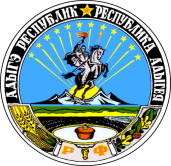 АДЫГЭ РЕСПУБЛИКМУНИЦИПАЛЬНЭ ОБРАЗОВАНИЕУ «КОЩХЬАБЛЭ РАЙОНЫМ» ИАДМИНИСТРАЦИЕ